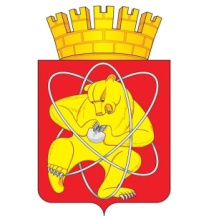 Городской округ «Закрытое административно – территориальное образование  Железногорск Красноярского края»АДМИНИСТРАЦИЯ ЗАТО г. ЖЕЛЕЗНОГОРСКПОСТАНОВЛЕНИЕ16.12.2020 										      2356г. ЖелезногорскО внесении изменений в постановление Администрации ЗАТО г. Железногорск от  28.06.2013 № 1036 «Об утверждении положения об оплате труда руководителя Муниципального автономного учреждения культуры «Парк культуры и отдыха им. С.М. Кирова»В соответствии со статьей 145 Трудового кодекса Российской Федерации, Федеральным законом от 03.11.2016 № 174-ФЗ «Об автономных учреждениях», Уставом ЗАТО Железногорскпостановляю:1. Внести в постановление Администрации ЗАТО г. Железногорск от  28.06.2013 № 1036 «Об утверждении положения об оплате труда руководителя Муниципального автономного учреждения культуры «Парк культуры и отдыха им. С.М. Кирова» (далее – положение об оплате труда) следующие изменения:1.1. Пункт 2.3. раздела 2 «Установление руководителю учреждения должностного оклада» приложения к постановлению дополнить абзацем следующего содержания: «В исключительных случаях действие группы по оплате труда руководителя учреждения может быть продлено на 1 год. Условиями продления является приостановление (частичное приостановление) деятельности учреждений, связанное с профилактикой и устранением последствий распространения коронавирусной инфекции.».2. Управлению делами Администрации ЗАТО г. Железногорск (Е.Н. Панченко) довести до сведения населения настоящее постановление через газету «Город и горожане».3. Отделу общественных связей Администрации ЗАТО г. Железногорск               (И.С. Архипова) разместить настоящее постановление на официальном сайте городского округа «Закрытое административно-территориальное образование Железногорск Красноярского края» в информационно-телекоммуникационной сети Интернет.4. Контроль над исполнением настоящего постановления возложить на заместителя Главы ЗАТО г. Железногорск по социальным вопросам Е.А. Карташова.5. Настоящее постановление вступает в силу после его официального опубликования.Глава ЗАТО г. Железногорск					 	             И.Г. Куксин